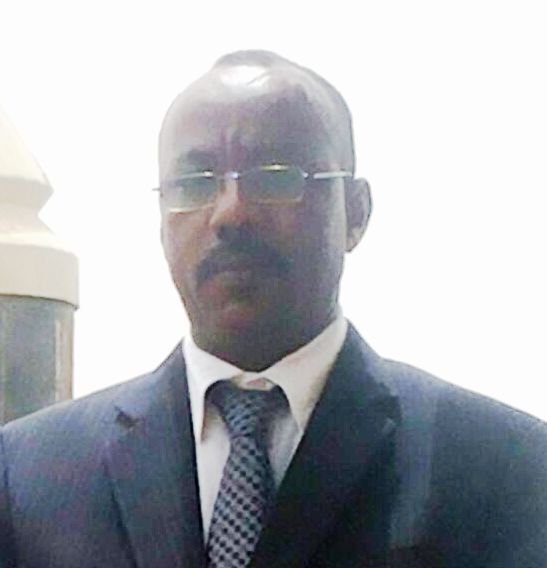  Bushra  Bushra.248485@2freemail.com	 Career Objective: A challenging professional career where my experience in Sales and Marketing can add long-term value to a team whose objective is to meet customer expectations in order to grow their business.Personal Profile:Name			:	Bushra Gender		:	Male Date of birth	: 	1969 Nationality	 	:	SudaneseMarital Status	: 	MarriedCareer Summary: With Bachelor of Business Studies – Sudan University for Science & Technology. 1996With more than 14 years of work experience covered all field of Sales.  Language: Arabic and English fluent Key skills:

-    Ability to communicate efficiently with clients. Excellent knowledge of sales and marketing. Excellent Leadership quality and time management.Professional ExperienceRahma Pharmaceuticals Co.  (Sudan) Duration: 2000  – 2003 Job Title: Sales Representative Responsibilities:Promote and sell products and services Demonstrate products and services to customers Initiate innovative approaches to sell product or services Develop rapport  with customers Coordinate after-sales services Assist and support account receivables team Provide inputs to advertising and marketing campaign team Assess marketing trends and customer's needsElie Pharmaceuticals Co.  (Sudan) Duration: 2004 – 2006 Job Title: Sales Supervisor Supervise sales operations of sales team Follow –up leads and samples provided by sales team Implement strategies to sell products or services Build new customer base to maximize sales Retain existing customers by providing prompt customer services Oversee the maintenance of customer database Supervise accounts receivables team in collecting balances Supervise field marketing and sales force Analyze field report and prepare sales documents Elie Pharmaceuticals Co.  (Sudan) Duration: 2007 – 2013  Job Title: Area Sales Manager  Responsibilities:Overseeing the sales operation of the company Managing and increasing the sales Reaching the target and goals set for the area Establishing, maintaining and expanding the customer base Servicing the needs of existing customers Increasing the business opportunities through various routes to the market. Setting the target for sales representatives and the sales teamAllocating areas for sales representative Monitoring team performance to motivate them to reach the target Compiling and analysis the sales figures Dealing with major customers Collecting feedback and market research Reporting to senior managers Keeping up to date with products and competitors Utina Medical Agencies  – Sudan Duration: 2014 – July 2015   Business  Title: Pharmaceuticals Products Sales  Sales and distribute pharmaceuticals paramedical product, cosmetic product to the Pharmacies and other clients.  